跨藝所「山空間」與「海空間」第二波徵件            展場申請及使用注意事項跨藝所(以下簡稱本所) 將以策展為方法，將岡山眷舍樂群村3號經營為「山空間」，而旗津公有市場的某攤位與自治會神秘空間則構成「海空間」。「山空間」著重實驗性與知識性，而「海空間」則著重創造性與交流性。展場使用申請方式：申請資格：參與成員中至少有一位跨藝所在學生或所友。申請時間：即日起至10月21日止。（10月25日審查。）申請方式：送件表請於國立高雄師範大學 跨領域藝術研究所網站http://transart.nknu.edu.tw/ 下載。以線上GOOGLE表單填寫或紙本方式辦理，紙本需填寫申請表、作品送審單（如附件1、附件2、附件3），向本所提出申請：送審作品之數位影像。其內容、件數及規格，展覽計畫書，內容含展覽構想（需回應徵件主題）、空間檔期志願三個。將視切題性與創意性、可行性等，進行比件。欲展出立體作品者，須拍攝每件作品之正視圖、側視圖及俯視圖。審查與通知：由本所辦理審查，審查通過後，由本所安排展出檔期，並於本所網站公告結果及函知各申請者。依本所排定之檔期按時展出，並於接獲通知後在所規定期限內簽訂契約書。因故無法如期展出者，應於展出前兩周通知本所予以取消，除有特殊原因，且當年度尚有檔期可資調整者，得予調整外，概不得要求變更。申請文件送件方式及收件日之認定標準，規定如下：郵寄至高師大跨領域藝術研究所（信封註明申請展覽）：收件日以郵戳為憑。鼓勵以線上申請（Googel表單填寫）：以申請系統所示送件時間為憑。連結： https://forms.gle/xPDz1UePXVA3PLKF8 實體文件(郵寄)及線上申請應擇一提出申請，採線上申請者免另附實體文件。補助辦法：本所辦理之「山空間」與「海空間」為提倡藝術文化，營造生活美學，因此免費提供場地供藝術創作者使用，且每檔期補助創作經費5000元，依檢據實支實付，補助申請單請親送遞交所辦。(如附件4) 展場空間介紹：[素描]山空間關鍵字為「集」、「地圖集」，身體性的地圖合集。當人想居與遊，他開始描繪地圖；當他持續，便累積成地圖集（Atlas）。在神話中，Atlas 是永遠扛著地球的巨人，語源中便有非常持久“very enduring”的意義。山空間將開始於這樣的「地圖集」，以造山與再造山自勉。透過駐地藝術家與檔期展覽的接力，「山空間」將對空軍、眷村、地景、岡山等具體與想像的地方，進行標記、理解、定位、策劃。空間配置圖(僅供參考)：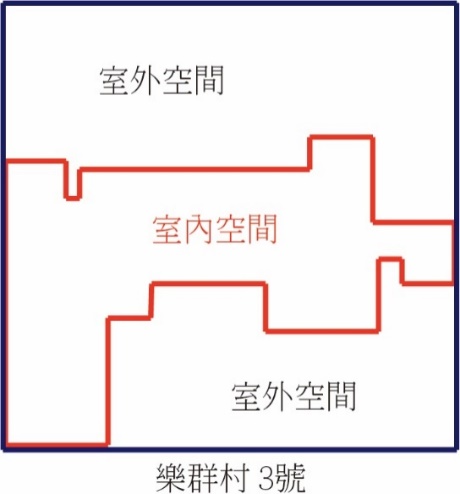 [繪畫]海空間	關鍵字為「一」、「取一」，滄海遼闊，只取一瓢、待價而沽。可能是一件繪畫，小而十足完整，內斂著如海的張力，值得幾張佰或仟；可能是一套「作品＋導覽」，在言說關係的營造中，讓物件與精神或情感交流與交易；可能是「一物換一物」，不囉唆，等價交換。「海空間」探問人與海洋的關係，在傳統市場中開展可能存在的作品框架，也尋找藝術作品的凡俗市場。展覽空間包含市場攤位及自治會神秘空間，如空間配置圖(僅供參考)：展覽檔期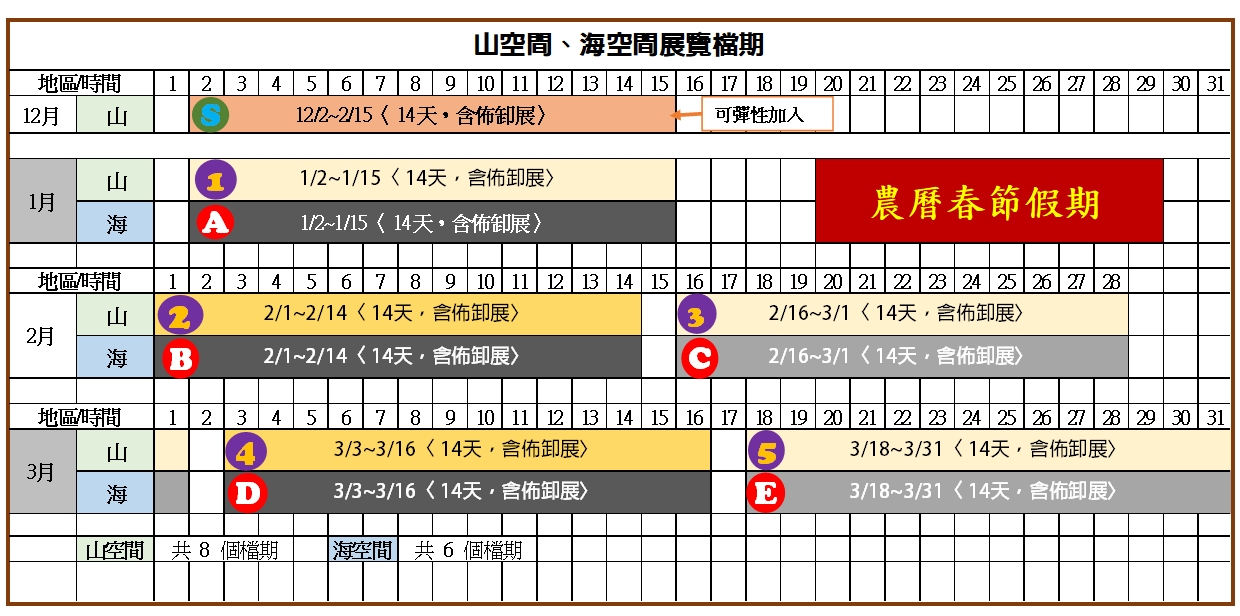 「山空間」與「海空間」檔期：  ※可彈性加入第一波檔期，檔期日期為 12/2~12/14。 徵件檔期如上圖中標A~E與1~5者。展出者應遵守下列事項：展出作品，凡經檢舉抄襲他人作品屬實，則應即停止展出。佈展之作品安排、場地規劃，應與本所共同研商決定，並自行完成佈、卸展工作。展場之佈置應會同本所之承辦業務人員勘察，並於展出前一日下午五時前完成，展品應於展覽結束次日中午十二時以前，由展出者自行負責拆卸完畢，並將會場恢復原狀。展品之佈置、看管、保險、拆卸及作品安全一律由展出者自行負責。貴重或易碎作品於佈展時，應自行加裝保護設施並自行投保。展出者應提供展品之內容說明簡介或文宣品。本所為推廣活動及文宣需要，於展覽期間對展出作品有拍照、複製、影像使用之權利。展出者如欲舉辦茶會、剪綵或記者會，請自行安排，並於展出前二週知會本所展覽業務承辦人。「山空間」為歷史建物，展出過程中，必須遵守歷史建物之相關維護規範，不得任意破壞牆面、地板等建築本體。由於建物與空間老舊，展出設備若含有電器類，須提出設備數量、線路走法、開關規範予以本所核定，並在展出全程落實電器用品自主管理。如有關報名內容事宜，請聯絡跨領域藝術研究所 陳小姐(07) 7172930 ent. 3031Email: xc@nknu.edu.tw茲向貴所申請借用前列使用場地，願遵守展場使用管理要點之各項規定，如有違反同意即時停止使用與負擔一切責任。申請人：                   （簽章）           日期：本表不敷使用時，得自行複製使用。展出代表作品圖冊《須檢附展出作品圖片，請黏貼於此頁，俾本所開審查會時參考》本表不敷使用時，得自行複製使用。「山空間」與「海空間」展覽補助創作經費申請表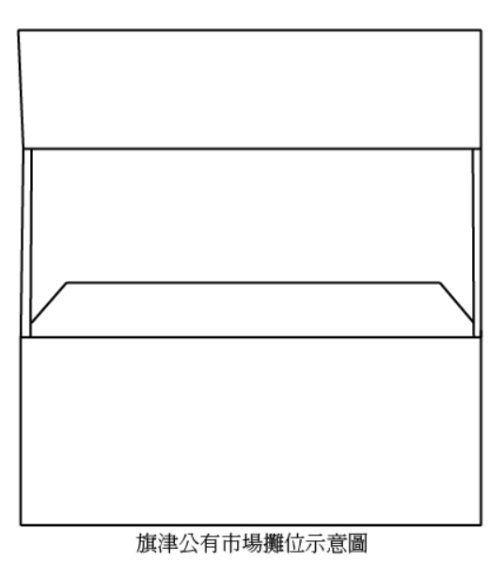 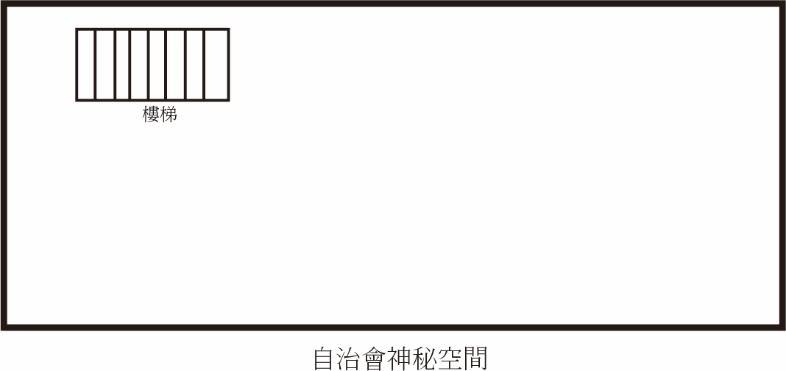 「山空間」與「海空間」展覽場地借用申請表「山空間」與「海空間」展覽場地借用申請表「山空間」與「海空間」展覽場地借用申請表「山空間」與「海空間」展覽場地借用申請表「山空間」與「海空間」展覽場地借用申請表「山空間」與「海空間」展覽場地借用申請表「山空間」與「海空間」展覽場地借用申請表「山空間」與「海空間」展覽場地借用申請表「山空間」與「海空間」展覽場地借用申請表「山空間」與「海空間」展覽場地借用申請表「山空間」與「海空間」展覽場地借用申請表「山空間」與「海空間」展覽場地借用申請表使用場地山空間  海空間山空間  海空間山空間  海空間山空間  海空間收件編號(本所填寫)收件編號(本所填寫)收件編號(本所填寫)收件編號(本所填寫)申 請 人 姓 名（團體代表人）中文中文中文中文性別性別出生年民國民國申 請 人 姓 名（團體代表人）英文英文英文英文英文英文英文英文英文英文英文通訊地址（□□□－□□）（□□□－□□）（□□□－□□）（□□□－□□）（□□□－□□）（□□□－□□）（□□□－□□）（□□□－□□）（□□□－□□）（□□□－□□）（□□□－□□）E-mail聯絡方式(必填)〈宅〉〈宅〉〈宅〉〈宅〉行動電話行動電話行動電話行動電話展覽名稱預定展出時間預定展出時間預定展出時間預定展出時間預定展出時間預定展出時間預定展出時間團體名稱展覽檔期申請意願填寫（1.2.3.依順序填寫）展覽檔期申請意願填寫（1.2.3.依順序填寫）展覽檔期申請意願填寫（1.2.3.依順序填寫）展覽檔期申請意願填寫（1.2.3.依順序填寫）展覽檔期申請意願填寫（1.2.3.依順序填寫）展覽檔期申請意願填寫（1.2.3.依順序填寫）展覽檔期申請意願填寫（1.2.3.依順序填寫）展覽檔期申請意願填寫（1.2.3.依順序填寫）展覽檔期申請意願填寫（1.2.3.依順序填寫）展覽檔期申請意願填寫（1.2.3.依順序填寫）請參照檔期圖片（例 ■A__1__）請參照檔期圖片（例 ■A__1__）山空間 A _____ B _____ C _____ D _____ E _____ S _____ D _____ E _____ S _____海空間海空間 _____ _____ _____ _____ _____ _____ _____ _____ _____ _____ _____   _____學歷/經歷（含得獎、參展或策展經歷）創作理念 或展覽內容用途說明包含計畫書之內容、場地配置設計圖、活動內容敘述、宗旨、主協辦單 位、參加對象、流程、配合事項等。(不敷使用時，請自行延伸)用途說明包含計畫書之內容、場地配置設計圖、活動內容敘述、宗旨、主協辦單 位、參加對象、流程、配合事項等。(不敷使用時，請自行延伸)用途說明包含計畫書之內容、場地配置設計圖、活動內容敘述、宗旨、主協辦單 位、參加對象、流程、配合事項等。(不敷使用時，請自行延伸)用途說明包含計畫書之內容、場地配置設計圖、活動內容敘述、宗旨、主協辦單 位、參加對象、流程、配合事項等。(不敷使用時，請自行延伸)用途說明包含計畫書之內容、場地配置設計圖、活動內容敘述、宗旨、主協辦單 位、參加對象、流程、配合事項等。(不敷使用時，請自行延伸)用途說明包含計畫書之內容、場地配置設計圖、活動內容敘述、宗旨、主協辦單 位、參加對象、流程、配合事項等。(不敷使用時，請自行延伸)用途說明包含計畫書之內容、場地配置設計圖、活動內容敘述、宗旨、主協辦單 位、參加對象、流程、配合事項等。(不敷使用時，請自行延伸)用途說明包含計畫書之內容、場地配置設計圖、活動內容敘述、宗旨、主協辦單 位、參加對象、流程、配合事項等。(不敷使用時，請自行延伸)用途說明包含計畫書之內容、場地配置設計圖、活動內容敘述、宗旨、主協辦單 位、參加對象、流程、配合事項等。(不敷使用時，請自行延伸)用途說明包含計畫書之內容、場地配置設計圖、活動內容敘述、宗旨、主協辦單 位、參加對象、流程、配合事項等。(不敷使用時，請自行延伸)用途說明包含計畫書之內容、場地配置設計圖、活動內容敘述、宗旨、主協辦單 位、參加對象、流程、配合事項等。(不敷使用時，請自行延伸)展出代表作品清單展出代表作品清單展出代表作品清單展出代表作品清單展出代表作品清單展出代表作品清單展出代表作品清單本次預計參展作品總件數          件，茲檢送10件代表性作品資料如下：本次預計參展作品總件數          件，茲檢送10件代表性作品資料如下：本次預計參展作品總件數          件，茲檢送10件代表性作品資料如下：本次預計參展作品總件數          件，茲檢送10件代表性作品資料如下：本次預計參展作品總件數          件，茲檢送10件代表性作品資料如下：本次預計參展作品總件數          件，茲檢送10件代表性作品資料如下：本次預計參展作品總件數          件，茲檢送10件代表性作品資料如下：編號作者姓名作品名稱創作年代媒材尺寸(cm)長x寬x高備註12345678910注意事項：請送展出代表作品10張，依據上述之編號順序檢附電子影像檔，每張圖片檔案大小500KB-2MB以下，格式以JPG、TIF、BMP等為限，檔名請註記編號、作者姓名。申請人：                 (簽章)     中華民國       年       月       日注意事項：請送展出代表作品10張，依據上述之編號順序檢附電子影像檔，每張圖片檔案大小500KB-2MB以下，格式以JPG、TIF、BMP等為限，檔名請註記編號、作者姓名。申請人：                 (簽章)     中華民國       年       月       日注意事項：請送展出代表作品10張，依據上述之編號順序檢附電子影像檔，每張圖片檔案大小500KB-2MB以下，格式以JPG、TIF、BMP等為限，檔名請註記編號、作者姓名。申請人：                 (簽章)     中華民國       年       月       日注意事項：請送展出代表作品10張，依據上述之編號順序檢附電子影像檔，每張圖片檔案大小500KB-2MB以下，格式以JPG、TIF、BMP等為限，檔名請註記編號、作者姓名。申請人：                 (簽章)     中華民國       年       月       日注意事項：請送展出代表作品10張，依據上述之編號順序檢附電子影像檔，每張圖片檔案大小500KB-2MB以下，格式以JPG、TIF、BMP等為限，檔名請註記編號、作者姓名。申請人：                 (簽章)     中華民國       年       月       日注意事項：請送展出代表作品10張，依據上述之編號順序檢附電子影像檔，每張圖片檔案大小500KB-2MB以下，格式以JPG、TIF、BMP等為限，檔名請註記編號、作者姓名。申請人：                 (簽章)     中華民國       年       月       日注意事項：請送展出代表作品10張，依據上述之編號順序檢附電子影像檔，每張圖片檔案大小500KB-2MB以下，格式以JPG、TIF、BMP等為限，檔名請註記編號、作者姓名。申請人：                 (簽章)     中華民國       年       月       日申請人資料姓名出生年月民國   年     月民國   年     月身分證號身分證號申請人資料聯絡地址郵遞區號：□□□–□□□郵遞區號：□□□–□□□郵遞區號：□□□–□□□郵遞區號：□□□–□□□郵遞區號：□□□–□□□郵遞區號：□□□–□□□聯絡方式聯絡方式行動電話：(必填)申請人資料聯絡地址郵遞區號：□□□–□□□郵遞區號：□□□–□□□郵遞區號：□□□–□□□郵遞區號：□□□–□□□郵遞區號：□□□–□□□郵遞區號：□□□–□□□聯絡方式聯絡方式電話：申請人資料展覽名稱展覽名稱展覽日期  民國    年    月至  民國    年    月止  民國    年    月至  民國    年    月止  民國    年    月至  民國    年    月止匯款方式（請則一填寫）………請將申請人之存簿封面影本服貼於此處………………請將申請人之存簿封面影本服貼於此處………………請將申請人之存簿封面影本服貼於此處………………請將申請人之存簿封面影本服貼於此處………………請將申請人之存簿封面影本服貼於此處………………請將申請人之存簿封面影本服貼於此處………………請將申請人之存簿封面影本服貼於此處………………請將申請人之存簿封面影本服貼於此處………………請將申請人之存簿封面影本服貼於此處………………請將申請人之存簿封面影本服貼於此處………匯款方式（請則一填寫）※金融機構〈不含郵局〉及分行名稱請完整填寫。所檢附資料應可清晰辨識。※帳戶姓名需與申請人相符，以免無法入帳。1. □匯入申請人在金融機構之存簿帳戶  金融機構名稱：_________銀行________分行※金融機構〈不含郵局〉及分行名稱請完整填寫。所檢附資料應可清晰辨識。※帳戶姓名需與申請人相符，以免無法入帳。1. □匯入申請人在金融機構之存簿帳戶  金融機構名稱：_________銀行________分行※金融機構〈不含郵局〉及分行名稱請完整填寫。所檢附資料應可清晰辨識。※帳戶姓名需與申請人相符，以免無法入帳。1. □匯入申請人在金融機構之存簿帳戶  金融機構名稱：_________銀行________分行※金融機構〈不含郵局〉及分行名稱請完整填寫。所檢附資料應可清晰辨識。※帳戶姓名需與申請人相符，以免無法入帳。1. □匯入申請人在金融機構之存簿帳戶  金融機構名稱：_________銀行________分行※金融機構〈不含郵局〉及分行名稱請完整填寫。所檢附資料應可清晰辨識。※帳戶姓名需與申請人相符，以免無法入帳。1. □匯入申請人在金融機構之存簿帳戶  金融機構名稱：_________銀行________分行※金融機構〈不含郵局〉及分行名稱請完整填寫。所檢附資料應可清晰辨識。※帳戶姓名需與申請人相符，以免無法入帳。1. □匯入申請人在金融機構之存簿帳戶  金融機構名稱：_________銀行________分行※金融機構〈不含郵局〉及分行名稱請完整填寫。所檢附資料應可清晰辨識。※帳戶姓名需與申請人相符，以免無法入帳。1. □匯入申請人在金融機構之存簿帳戶  金融機構名稱：_________銀行________分行※金融機構〈不含郵局〉及分行名稱請完整填寫。所檢附資料應可清晰辨識。※帳戶姓名需與申請人相符，以免無法入帳。1. □匯入申請人在金融機構之存簿帳戶  金融機構名稱：_________銀行________分行※金融機構〈不含郵局〉及分行名稱請完整填寫。所檢附資料應可清晰辨識。※帳戶姓名需與申請人相符，以免無法入帳。1. □匯入申請人在金融機構之存簿帳戶  金融機構名稱：_________銀行________分行※金融機構〈不含郵局〉及分行名稱請完整填寫。所檢附資料應可清晰辨識。※帳戶姓名需與申請人相符，以免無法入帳。1. □匯入申請人在金融機構之存簿帳戶  金融機構名稱：_________銀行________分行匯款方式（請則一填寫）匯款方式（請則一填寫）2. □匯入申請人在金融機構之存簿帳戶                           2. □匯入申請人在金融機構之存簿帳戶                           2. □匯入申請人在金融機構之存簿帳戶                           2. □匯入申請人在金融機構之存簿帳戶                           2. □匯入申請人在金融機構之存簿帳戶                           2. □匯入申請人在金融機構之存簿帳戶                           2. □匯入申請人在金融機構之存簿帳戶                           2. □匯入申請人在金融機構之存簿帳戶                           2. □匯入申請人在金融機構之存簿帳戶                           2. □匯入申請人在金融機構之存簿帳戶                           匯款方式（請則一填寫）局號：□□□□□□–□ 帳號：□□□□□□–□局號：□□□□□□–□ 帳號：□□□□□□–□局號：□□□□□□–□ 帳號：□□□□□□–□局號：□□□□□□–□ 帳號：□□□□□□–□局號：□□□□□□–□ 帳號：□□□□□□–□局號：□□□□□□–□ 帳號：□□□□□□–□局號：□□□□□□–□ 帳號：□□□□□□–□切結事項補助款經費預估支出明細限用於 創作材料費、場地佈置費、文宣廣 告費、運費等支出項目，並依據實報實銷。申請文件如有隱匿、虛報或造假等不實情事，本所得撤銷或廢止原核准補助處分之全部或一部，並通知限期繳回全部或一部補助款。申請人：               (簽章)     中華民國     年     月     日補助款經費預估支出明細限用於 創作材料費、場地佈置費、文宣廣 告費、運費等支出項目，並依據實報實銷。申請文件如有隱匿、虛報或造假等不實情事，本所得撤銷或廢止原核准補助處分之全部或一部，並通知限期繳回全部或一部補助款。申請人：               (簽章)     中華民國     年     月     日補助款經費預估支出明細限用於 創作材料費、場地佈置費、文宣廣 告費、運費等支出項目，並依據實報實銷。申請文件如有隱匿、虛報或造假等不實情事，本所得撤銷或廢止原核准補助處分之全部或一部，並通知限期繳回全部或一部補助款。申請人：               (簽章)     中華民國     年     月     日補助款經費預估支出明細限用於 創作材料費、場地佈置費、文宣廣 告費、運費等支出項目，並依據實報實銷。申請文件如有隱匿、虛報或造假等不實情事，本所得撤銷或廢止原核准補助處分之全部或一部，並通知限期繳回全部或一部補助款。申請人：               (簽章)     中華民國     年     月     日補助款經費預估支出明細限用於 創作材料費、場地佈置費、文宣廣 告費、運費等支出項目，並依據實報實銷。申請文件如有隱匿、虛報或造假等不實情事，本所得撤銷或廢止原核准補助處分之全部或一部，並通知限期繳回全部或一部補助款。申請人：               (簽章)     中華民國     年     月     日補助款經費預估支出明細限用於 創作材料費、場地佈置費、文宣廣 告費、運費等支出項目，並依據實報實銷。申請文件如有隱匿、虛報或造假等不實情事，本所得撤銷或廢止原核准補助處分之全部或一部，並通知限期繳回全部或一部補助款。申請人：               (簽章)     中華民國     年     月     日補助款經費預估支出明細限用於 創作材料費、場地佈置費、文宣廣 告費、運費等支出項目，並依據實報實銷。申請文件如有隱匿、虛報或造假等不實情事，本所得撤銷或廢止原核准補助處分之全部或一部，並通知限期繳回全部或一部補助款。申請人：               (簽章)     中華民國     年     月     日補助款經費預估支出明細限用於 創作材料費、場地佈置費、文宣廣 告費、運費等支出項目，並依據實報實銷。申請文件如有隱匿、虛報或造假等不實情事，本所得撤銷或廢止原核准補助處分之全部或一部，並通知限期繳回全部或一部補助款。申請人：               (簽章)     中華民國     年     月     日補助款經費預估支出明細限用於 創作材料費、場地佈置費、文宣廣 告費、運費等支出項目，並依據實報實銷。申請文件如有隱匿、虛報或造假等不實情事，本所得撤銷或廢止原核准補助處分之全部或一部，並通知限期繳回全部或一部補助款。申請人：               (簽章)     中華民國     年     月     日補助款經費預估支出明細限用於 創作材料費、場地佈置費、文宣廣 告費、運費等支出項目，並依據實報實銷。申請文件如有隱匿、虛報或造假等不實情事，本所得撤銷或廢止原核准補助處分之全部或一部，並通知限期繳回全部或一部補助款。申請人：               (簽章)     中華民國     年     月     日檢視欄以下欄位由跨領域藝術研究所填寫以下欄位由跨領域藝術研究所填寫以下欄位由跨領域藝術研究所填寫以下欄位由跨領域藝術研究所填寫以下欄位由跨領域藝術研究所填寫以下欄位由跨領域藝術研究所填寫以下欄位由跨領域藝術研究所填寫以下欄位由跨領域藝術研究所填寫以下欄位由跨領域藝術研究所填寫以下欄位由跨領域藝術研究所填寫檢視欄經辦人：_________________________收件日期：     年      月      日經辦人：_________________________收件日期：     年      月      日經辦人：_________________________收件日期：     年      月      日經辦人：_________________________收件日期：     年      月      日經辦人：_________________________收件日期：     年      月      日經辦人：_________________________收件日期：     年      月      日經辦人：_________________________收件日期：     年      月      日經辦人：_________________________收件日期：     年      月      日